Evonik Industries AGRellinghauser Straße 1-1145128 EssenTelefon +49 201 177-01Telefax +49 201 177-3475www.evonik.deAufsichtsratBernd Tönjes, VorsitzenderVorstandChristian Kullmann, VorsitzenderDr. Harald Schwager, Stellv. VorsitzenderThomas WesselUte WolfSitz der Gesellschaft ist EssenRegistergericht Amtsgericht EssenHandelsregister B 19474Verbundenheit in schwierigen Zeiten: Kindergarten-Adventsaktion mit AbstandKindergärten basteln Schmuck für Evonik-WeihnachtsbaumStandortleiter und Mitarbeiter überraschen Kinder mit weihnachtlichen GeschenktütenLülsdorf. Der Tannenbaum am Evonik-Standort Lülsdorf wartet darauf, geschmückt zu werden. Pünktlich zum Start der Adventszeit wollten das die Kinder der Kita Kopernikusstraße in Lülsdorf, der Städtischen Familieneinrichtung Willy-Brandt-Platz in Ranzel und des Niederkasseler Familienzentrums Villa Kunterbunt mit selbst gebastelten Weihnachtsschmuck tun. Doch die Corona-Lage machte ihnen einen Strich durch die Rechnung. So entstand die Idee für eine Adventsaktion mit Abstand: Die Kinder basteln den Schmuck, Evonik-Mitarbeiter übernehmen das Schmücken. Standortleiter Dr. Arndt Selbach setzte am Mittwoch, 25. November, die Nikolausmütze auf und holte den Weihnachtsschmuck persönlich ab. Mit im Gepäck: eine Geldspende und weihnachtliche Geschenktüten für die Kinder der drei Kindergärten. „Was für eine Überraschung! Die Kinder und wir haben uns sehr gefreut – auch darüber, dass Evonik das Weihnachtsbaumschmücken trotzdem durchführt, wenn auch anders als geplant. Wegen Corona mussten die Kinder in diesem Jahr schon auf so vieles verzichten“, sagt Kindergarten-Leiter Stephan Helten. „Für uns ist das ein Zeichen des Miteinanders und der Verbundenheit in diesen herausfordernden Zeiten“, betont Selbach. „Natürlich hätten wir den Weihnachtsbaum viel lieber gemeinsam mit den Kindern, ihren Eltern und Erziehern bei einer Tasse Kakao geschmückt“, erklärt Betriebsratsmitglied Manfred Fickert, der die Weihnachtsbaum-Schmück-Aktion jedes Jahr organisiert, „aber Sicherheit und Gesundheit gehen vor!“ 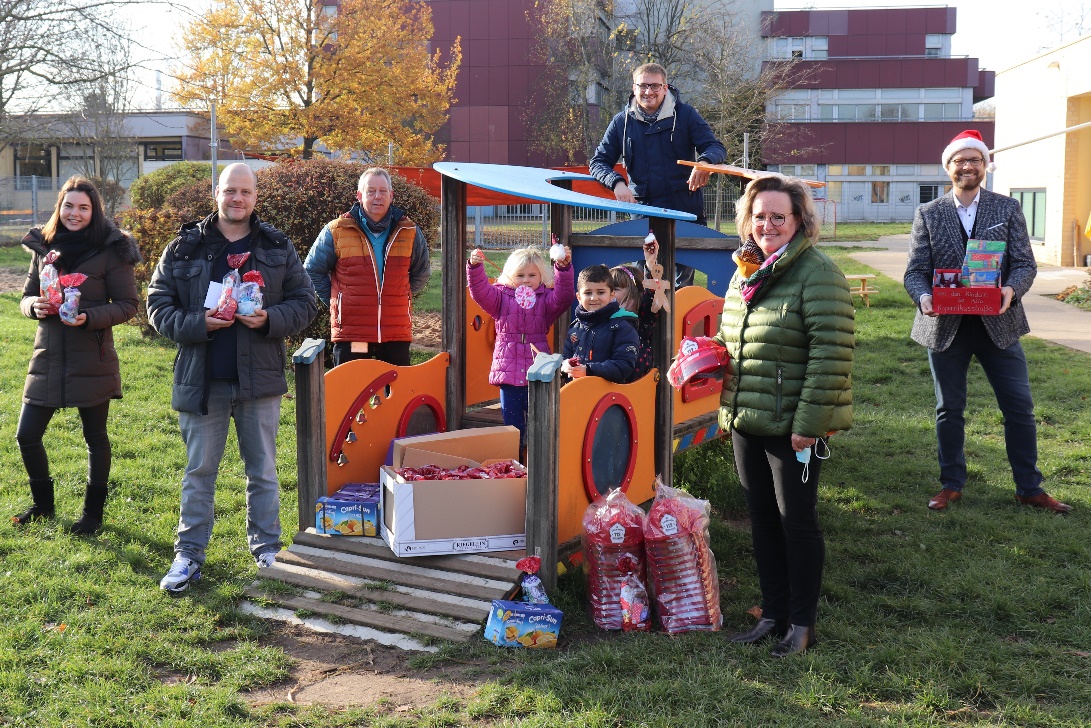 Foto: Stolz präsentieren die kleinen Künstler ihren selbstgebastelten Schmuck für den Weihnachtsbaum von Evonik in Lülsdorf. Standortleiter Dr. Arndt Selbach (r.) freute sich, bereits Ende November Nikolaus spielen zu dürfen, und dankte den Kindern sowie dem Leiter der Kita Kopernikusstraße Stephan Helten (2. v. l.) mit kleinen Überraschungspaketen. Quelle: EvonikInformationen zum Konzern Evonik ist ein weltweit führendes Unternehmen der Spezialchemie. Der Konzern ist in über 100 Ländern aktiv und erwirtschaftete 2019 einen Umsatz von13,1 Mrd. € und einen Gewinn (bereinigtes EBITDA) von 2,15 Mrd. €. Dabei geht Evonik weit über die Chemie hinaus, um als Partner unserer Kunden wertbringende und nachhaltige Lösungen zu schaffen. Mehr als 32.000 Mitarbeiter verbindet dabei ein gemeinsamer Antrieb: Wir wollen das Leben besser machen, Tag für Tag.Rechtlicher HinweisSoweit wir in dieser Pressemitteilung Prognosen oder Erwartungen äußern oder unsere Aussagen die Zukunft betreffen, können diese Prognosen oder Erwartungen der Aussagen mit bekannten oder unbekannten Risiken und Ungewissheit verbunden sein. Die tatsächlichen Ergebnisse oder Entwicklungen können je nach Veränderung der Rahmenbedingungen abweichen. Weder Evonik Industries AG noch mit ihr verbundene Unternehmen übernehmen eine Verpflichtung, in dieser Mitteilung enthaltene Prognosen, Erwartungen oder Aussagen zu aktualisieren. 26. November 2020Stefanie PrescherLeiterin StandortkommunikationBrühler Straße 250389 WesselingTelefon +49 2236 76-2586Telefax +49 2236 76-2055stefanie.prescher@evonik.com